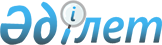 Об особых условиях и порядке реализации имущественной массы товарищества с ограниченной ответственностью "Серебрянский завод неорганических производств"Постановление Правительства Республики Казахстан от 14 июня 2014 года № 660

      В соответствии с пунктом 3 статьи 3 Закона Республики Казахстан от 7 марта 2014 года «О реабилитации и банкротстве» и пунктом 7 статьи 187 Закона Республики Казахстан от 1 марта 2011 года «О государственном имуществе» Правительство Республики Казахстан ПОСТАНОВЛЯЕТ:



      1. Разрешить банкротному управляющему товарищества с ограниченной ответственностью «Серебрянский завод неорганических производств» (далее – товарищество) в установленном законодательством порядке реализовать имущественную массу товарищества.



      2. Установить особые условия и порядок реализации имущественной массы товарищества, предусматривающие:

      1) принятие на баланс кредиторами второй очереди залогового имущества товарищества в счет удовлетворения требований;

      2) передачу кредиторам второй очереди залогового имущества товарищества после погашения ими требований кредиторов первой очереди и административных расходов, связанных с сохранением и содержанием залогового имущества;

      3) обеспечение участия кредиторов второй очереди в электронном аукционе по приобретению оставшегося не залогового имущества, связанного с производственным циклом товарищества, для обеспечения его непрерывности.

      Сноска. Пункт 2 в редакции постановления Правительства РК от 03.09.2015 № 739.



      3. Установить дополнительные требования к приобретателю залогового имущества товарищества:

      1) принятие обязательств по обеспечению непрерывности производственного цикла товарищества на период процедуры банкротства с учетом текущей ситуации; 

      2) принятие обязательств по обеспечению сохранения текущей штатной численности работников товарищества и непрерывности производственного цикла по производственной программе по повышению эффективности имеющегося производства и выпуску новых видов продукции, согласованной с акиматом Восточно-Казахстанской области, после приема на баланс залогового имущества товарищества.

      Сноска. Пункт 3 в редакции постановления Правительства РК от 03.09.2015 № 739.



      4. Контроль за исполнением настоящего постановления возложить на Министерство индустрии и новых технологий Республики Казахстан.



      5. Настоящее постановление вводится в действие со дня его подписания.      Премьер-Министр

      Республики Казахстан                       К. Масимов
					© 2012. РГП на ПХВ «Институт законодательства и правовой информации Республики Казахстан» Министерства юстиции Республики Казахстан
				